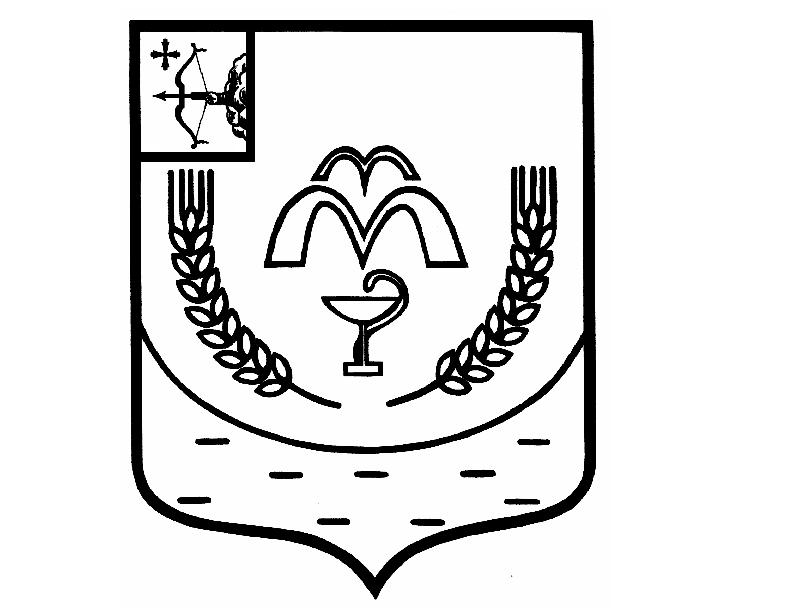 	КУМЕНСКАЯ РАЙОННАЯ ДУМАПЯТОГО СОЗЫВАРЕШЕНИЕот 30.03.2021 № 38/277 пгт Кумёны О внесении изменений в решение Куменской районной Думы от 22.12.2020 № 36/265На основании статьи 23 Устава муниципального образования Куменский муниципальный район Кировской области Куменская районная Дума РЕШИЛА:Внести в решение Куменской районной Думы от 22.12.2020 № 36/265 «О бюджете муниципального образования Куменский муниципальный район Кировской области на 2021 год и плановый период 2022 и 2023 годов» следующие изменения:1. Пункт 1 изложить в следующей редакции:«1. Утвердить основные характеристики бюджета муниципального образования Куменский муниципальный район Кировской области на 2021 год:1.1. Общий объем доходов бюджета муниципального образования в сумме 362 947,6 тыс. рублей;1.2. Общий объем расходов бюджета муниципального образования в сумме 372 309,5 тыс. рублей;1.2. Дефицит бюджета муниципального образования в сумме 9 361,9 тыс. рублей».2. Утвердить в пределах общего объема доходов районного бюджета установленного пунктом 1 – 3 настоящего Решения, прогнозируемые объемы поступления налоговых и неналоговых доходов общей суммой, объемы безвозмездных поступлений по подстатьям классификации доходов на 2021 год согласно приложению 5 в новой редакции к настоящему Решению.3. Утвердить в пределах общего объема расходов бюджета муниципального района, установленного пунктом 1 - 3 настоящего Решения, распределение бюджетных ассигнований по разделам и подразделам классификации расходов бюджетов:3.1. на 2021 год согласно приложению 6 в новой редакции к настоящему Решению;3.2. на 2022 и на 2023 год согласно приложению 17 в новой редакции к настоящему Решению.4. Утвердить в пределах общего объема расходов бюджета муниципального района, установленного пунктом 1 настоящего Решения, распределение бюджетных ассигнований по целевым статьям (муниципальным программам Куменского района и непрограммным направлениям деятельности), группам видов расходов классификации расходов бюджетов:4.1. на 2021 год согласно приложению 7 в новой редакции к настоящему Решению;4.2. на 2022 и на 2023 год согласно приложению 18 в новой редакции к настоящему Решению.5. Утвердить ведомственную структуру расходов бюджета муниципального района:5.1. на 2021 год согласно приложению 8 в новой редакции к настоящему Решению;5.2. на 2022 и на 2023 год согласно приложению 19 в новой редакции к настоящему Решению.6. Утвердить источники финансирования дефицита бюджета муниципального района на 2021 год согласно приложению 9 в новой редакции к настоящему Решению.7. В абзаце 1 пункта 15 цифру 21 613,1 тыс. рублей заменить на 21 009,3 тыс. рублей, в абзаце 2 пункта 15 цифру 18 796,8 тыс. рублей заменить на 19 586,8 тыс. рублей.8. Утвердить распределение субсидий на реализацию мероприятий, направленных на подготовку систем коммунальной инфраструктуры к работе в осенне-зимний период, на 2021 год согласно приложению 27 в новой редакции к настоящему Решению.9. Утвердить распределение иных межбюджетных трансфертов бюджетам поселений на осуществление части полномочий по решению вопросов местного значения:9.1. на 2021 год согласно приложению 28 в новой редакции к настоящему Решению;9.2. на 2022 и на 2023 год согласно приложению 29 в новой редакции к настоящему Решению.10. Настоящее решение вступает в силу в соответствии с действующим законодательством.Председатель Куменской районной Думы    А.Г. ЛеушинГлава Куменского района        И.Н. ШемпелевПояснительная запискао внесении изменений в решение Куменской районной Думы от 22.12.2020 № 36/265«О бюджете муниципального образования Куменский муниципальный район Кировской области на 2021 год и плановый период 2022 и 2023 годов».(на Куменскую районную Думу 30.03.2021 г.)ДОХОДЫДоходы в бюджет муниципального района в целом увеличены                       на 3 251,2 тыс. рублей.По безвозмездным поступлениям из бюджета план увеличен на 2 229,6 тыс. рублей, в том числе:- увеличена субсидия на повышение уровня подготовки лиц, замещающих муниципальные должности, и муниципальных служащих по основным вопросам деятельности органов местного самоуправления на 4,0 тыс. рублей, в т.ч. сокращена по администратору доходов администрация района на 3,0 тыс. рублей, увеличена по администратору доходов финансовое управление на 7,0 тыс. рублей;  - увеличена субсидия на осуществление дорожной деятельности в отношении автомобильных дорог общего пользования местного значения на 293,0 тыс. рублей по администратору доходов администрация;- увеличена субсидия на реализацию мероприятий, направленных на подготовку систем коммунальной инфраструктуры к работе в осенне-зимний период на 400,8 тыс. рублей по администратору доходов финансовое управление;- увеличена субсидия на реализацию мероприятий по благоустройству сельских территорий на 957,4 тыс. рублей по администратору доходов администрация.- увеличена субсидия на реализацию мер, направленных на выполнение предписаний надзорных органов и приведение зданий в соответствие с требованием, предъявляемыми к безопасности в процессе эксплуатации, в муниципальных общеобразовательных организациях на 574,4 тыс. рублей по администратору доходов управление образования;По собственным доходам план увеличен на 1 750,0 тыс. рублей, в том числе:- увеличен план по доходам от реализации земельных участков в сумме 200,0 тыс. рублей в связи с фактическим выполнением плановых назначений по администратору доходов администрация района;- увеличен план по доходам по штрафам в сумме 109,1 тыс. рублей в связи с фактическим выполнением плановых назначений по администратору доходов назначений министерство внутренних дел Российской Федерации; - увеличен план по прочим неналоговым доходам в сумме 1 440,9 тыс. рублей в связи с фактическим выполнением плановых назначений по администратору доходов администрация района.По прочим безвозмездным поступлениям план уменьшен на 728,4 тыс. рублей, в т.ч.- уменьшен план по прочим безвозмездным поступлениям на 728,4 тыс. рублей. Спонсорская помощь ППМИ. (Реализация инвестиционных программ не состоится).РАСХОДЫВнесены изменения по безвозмездным поступлениям из областного бюджета в общей сумме увеличенына 2 229,6 тыс. рублей.В соответствии с Законом Кировской области № 445-ЗО от 24.02.2021 изменены следующие расходы:- увеличены расходы по субсидии на повышение уровня подготовки лиц, замещающих муниципальные должности, и муниципальных служащих по основным вопросам деятельности органов местного самоуправленияна 4,0 тыс. рублей, в том числе увеличены на 7,0 тыс. рублей по финансовому управлению администрации района и сокращены на 3,0 тыс. рублей по администрации района;- увеличены расходы по субсидии на осуществление дорожной деятельности в отношении автомобильных дорог общего пользования местного значения на 293,0 тыс. рублей;- увеличены расходы по субсидии на реализацию мероприятий, направленных на подготовку систем коммунальной инфраструктуры к работе в осенне-зимний период на 400,8 тыс. рублей (в том числе на Нижнеивкинское городское поселение – 400,8 тыс. рублей);- увеличены расходы по субсидии на реализацию мероприятий по благоустройству сельских территорий на 957,4 тыс. рублей (в том числе по администрации района на 957,4 тыс. рублей на строительство площадок накопления твердых коммунальных отходов в населенных пунктах Верхобыстрицкого, Березниковского, Вожгальского, Вичевского сельских поселений).	На основании информации Министерства образования Кировской области увеличены расходы по субсидии на реализацию мер, направленных на выполнение предписаний надзорных органов и приведение зданий в соответствие с требованиями, предъявляемыми к безопасности в процессе эксплуатации, в муниципальных общеобразовательных организациях на 574,4 тыс. рублей (МКОУ ООШ с. Березник).За счет остаткасобственных средств на лицевом счете на 01.01.2021 года, оставшегося к распределению и за счет увеличения собственных доходов, увеличены расходы по муниципальной программе «Модернизация и реформирование жилищно-коммунального хозяйства Куменского района» в сумме 1 440,9 тыс. рублей, за счет остатка акцизов на 01.01.2021 года увеличены расходы дорожного фонда по администрации района в сумме 697,7 тыс. рублей, увеличены расходы по муниципальной программе «Развитие муниципального управления Куменского района» на 750,0 тыс. рублей (приобретение автомобиля марки LADALargus универсал), по муниципальной программе «Развитие физической культуры и спорта в Куменском районе» на 88,4 тыс. рублей для уплаты налогов за 2020 год и 1 квартал 2021 года, по муниципальной программе «Управление муниципальными финансами и регулирование межбюджетных отношений» на 235,0 тыс. рублей (в том числе 150,0 тыс. рублей в целях выполнения условий соглашений, заключенных с Большеперелазским сельским и Вичевским сельским поселениями о передаче осуществления части полномочий по организации в границах поселения теплоснабжения населения, снабжения населения топливом), увеличены расходы по непрограммным направлениям деятельности на 600,0 тыс. рублей на подготовку и проведение выборов депутатов Куменской районной Думы.Сокращены расходы на 1 070,0 тыс. рублей по муниципальной программе «Поддержка деятельности социально ориентированных некоммерческих организаций и развитие активности населения в Куменском районе» (средства спонсоров и населения, 2 проекта местных инициатив не прошли конкурсный отбор).Увеличены расходы на 341,6 тыс. рублей по муниципальной программе «Комплексное развитие сельских территорий Куменского района Кировской области» за счет увеличения внебюджетных источников (на софинансирование проектов по благоустройству сельских территорий на строительство площадок накопления твердых коммунальных отходов в населенных пунктах Верхобыстрицкого, Березниковского, Вожгальского, Вичевского сельских поселений).	С учетом предложений главных распорядителей бюджетных средств внесены изменения в следующие программы:По управлению образованияадминистрации Куменского районав рамкахмуниципальной программы «Развитие образования Куменского района» сокращены расходы на 407,3 тыс. рублей по учреждениям дополнительного образования (экономия расходов по оплате отопления), на 34,5 тыс. рублей по общеобразовательным организациям (налоги), на 90,0 тыс. рублей по учреждениям дополнительного образования (прочие расходы), за счет сокращения данных расходов увеличены расходы по дошкольным учреждениям на 445,3 тыс. рублей (для оплаты отопления и налогов), на 86,5 тыс. рублей по общеобразовательным организациям (техосмотр автобуса, на проведение ремонтных работ в учреждениях образования – софинансирование к областной субсидии по надзорным органам).По администрации Куменского района сокращены расходы на 542,9тыс. рублей в связи, по следующим муниципальным программам:- «Поддержка деятельности социально ориентированных некоммерческих организаций и развитие активности населения в Куменском районе» на 524,5 тыс. рублей (2 проекта ППМИ не прошли конкурсный отбор);- «Управление муниципальным имуществом Куменского района» на 18,4 тыс. рублей (экономия расходов).За счет сокращения данных расходов увеличены расходы по следующим муниципальным программам:- «Развитие культуры Куменского района» на 104,5 тыс. рублей (вневедомственная охрана, пожарная сигнализация);- «Комплексное развитие сельских территорий Куменского района Кировской области» на 68,6 тыс. рублей (на софинансирование проектов по благоустройству сельских территорий на строительство площадок накопления твердых коммунальных отходов в населенных пунктах Верхобыстрицкого, Березниковского, Вожгальского, Вичевского сельских поселений);	- «Развитие муниципального управления Куменского района» на 351,0 тыс. рублей (приобретение ГСМ, мебели, окон).	- «Информатизация Куменского района Кировской области» на 18,8 тыс. рублей (приобретение программного обеспечения).	По финансовому управлению администрации Куменского района расходы в сумме 70,0 рублей перенесены с раздела 0104 «Функционирование Правительства Российской Федерации, высших исполнительных органов государственной власти субъектов Российской Федерации, местных администраций» на раздел 0705 «Профессиональная подготовка, переподготовка и повышение квалификации» в целях обеспечения софинансирования к областной субсидии.2022 годСокращены расходы по следующим муниципальным программам:- «Развитие образования Куменского района» на 890,0 тыс. рублей (прочие расходы);- «Развитие транспортной системы в Куменском районе» на 1 100,1 тыс. рублей.За счет сокращения расходов по данным муниципальным программам увеличены расходы по муниципальной программе «Управление муниципальными финансами и регулирование межбюджетных отношений» на 100,0 тыс. рублей (в целях выполнения условий соглашений, заключенных с Большеперелазским сельским и Вичевским сельским поселениями о передаче осуществления части полномочий по организации в границах поселения теплоснабжения населения, снабжения населения топливом), по муниципальной программе «Комплексное развитие сельских территорий Куменского района Кировской области» на 1 890,1 тыс. рублей (софинансирование проекта по капитальному ремонту автомобильной дороги Вискаловщина – Бельтюги в Куменском районе Кировской области, общая стоимость проекта 188 972,1 тыс. рублей).2023 годСокращены расходы по муниципальной программе «"Развитие муниципального управления Куменского района" на 50,0 тыс. рублей (прочие расходы), за счет чего увеличены расходы по муниципальной программе «Управление муниципальными финансами и регулирование межбюджетных отношений» на 50,0 тыс. рублей (в целях выполнения условий соглашений, заключенных с Большеперелазским сельским и Вичевским сельским поселениями о передаче осуществления части полномочий по организации в границах поселения теплоснабжения населения, снабжения населения топливом).	Всего расходы на 2021 год увеличены на 5 313,2 тыс. рублей и составят 372 309,5 тыс. рублей.	Доходы бюджета увеличены на 3 251,2тыс. рублей и составят 362 947,6тыс. рублей.	Дефицит бюджета составит –9 361,9тыс. рублей. 	Доходы и расходы на 2022 и 2023 год остались без изменений.	Внесены изменения в приложение № 5 «Объемы поступления налоговых и неналоговых доходов общей суммой, объемы безвозмездных поступлений по подстатьям классификации доходов бюджетов на 2021 год»;Приложение № 6 «Распределение бюджетных ассигнований по разделам и подразделам классификации расходов бюджетов на 2021 год»;Приложение № 7 «Распределение бюджетных ассигнований по целевым статьям (муниципальным программам Куменского района и непрограммным направлениям деятельности), группам видов расходов классификации расходов бюджетов на 2021 год»;Приложение № 8 «Ведомственная структура расходов бюджета муниципального района на 2021год»;Приложение № 9 «Источники финансирования дефицита бюджета муниципального района на 2021 год»;Приложение № 17 «Распределение бюджетных ассигнований по разделам и подразделам классификации расходов бюджетов на 2022 и на 2023 год»;Приложение № 18 «Распределение бюджетных ассигнований по целевым статьям (муниципальным программам Куменского района и непрограммным направлениям деятельности), группам видов расходов классификации расходов бюджетов на 2022 и на 2023 год»;Приложение № 19 «Ведомственная структура расходов бюджета муниципального района на 2022 и на 2023 год».Утверждено приложение № 27 «Распределение субсидий на реализацию мероприятий, направленных на подготовку систем коммунальной инфраструктуры к работе в осенне-зимний период, на 2021 год»;Утверждено приложение № 28 «Распределение иных межбюджетных трансфертов бюджетам поселений на осуществление части полномочий по решению вопросов местного значения на 2021 год»;Утверждено приложение № 29 «Распределение иных межбюджетных трансфертов бюджетам поселений на осуществление части полномочий по решению вопросов местного значения на 2022 и на 2023 год».Заместитель главы администрации района,начальник финансового управления                                          О.В. МедведковаЧеботарь Р.С. 2-14-75Ходырева С.Т. 2-12-55									Приложение № 27									к решению Куменской районной Думы									от 30.03.2021 № 38/277 РАСПРЕДЕЛЕНИЕсубсидий на реализацию мероприятий, направленных на подготовку систем коммунальной инфраструктуры к работе в осенне-зимний период, на 2021 год									Приложение № 28									к решению Куменской районной Думы									от 30.03.2021 № 38/277РАСПРЕДЕЛЕНИЕиных межбюджетных трансфертовбюджетам поселений на осуществление части полномочий по решению вопросов местного значения на 2021 год									Приложение № 29									к решению Куменской районной Думы									от 30.03.2021 № 38/277 РАСПРЕДЕЛЕНИЕиных межбюджетных трансфертовбюджетам поселений на осуществление части полномочий по решению вопросов местного значения на 2022 год и на 2023 год(тыс. рублей)                                                                               Приложение № 5                                                                               Приложение № 5                                                                               Приложение № 5                                                                   к решению Куменской                                                                    к решению Куменской                                                                    к решению Куменской                                                         районной Думы                                                               районной Думы                                                               районной Думы                                                               от 30.03.2021 № 38/277                                                        от 30.03.2021 № 38/277                                                        от 30.03.2021 № 38/277                                                                      Приложение № 6                                                                      Приложение № 6                                                                      Приложение № 6                                                                      Приложение № 6                                                                                к решению Куменской                                                                                к решению Куменской                                                                                к решению Куменской                                                                                к решению Куменской                                                                     районной Думы                                                                     районной Думы                                                                     районной Думы                                                                     районной Думы                                                                                 от 30.03.2020 № 38/277                                                                                 от 30.03.2020 № 38/277                                                                                 от 30.03.2020 № 38/277                                                                                 от 30.03.2020 № 38/277                                                                  Приложение № 7                                                                            к решению Куменской                                                                 районной Думы                                                                             от 30.03.2021 № 38/277                                                                  Приложение № 7                                                                            к решению Куменской                                                                 районной Думы                                                                             от 30.03.2021 № 38/277                                                                  Приложение № 7                                                                            к решению Куменской                                                                 районной Думы                                                                             от 30.03.2021 № 38/277                                                                  Приложение № 7                                                                            к решению Куменской                                                                 районной Думы                                                                             от 30.03.2021 № 38/277Приложение № 8Приложение № 8Приложение № 8к решению Куменскойк решению Куменскойк решению Куменскойк решению Куменскойрайонной Думырайонной Думырайонной Думыот  30.03.2021  № 38/277от  30.03.2021  № 38/277от  30.03.2021  № 38/277                                 Приложение № 9                                 к решению Куменской                                   районной Думы                                 от 30.03.2021 № 38/277                                                                         Приложение № 17                                                                        Приложение № 17                                                                        Приложение № 17                                                                        Приложение № 17                                                                        Приложение № 17                                                                                к решению Куменской                                                                                к решению Куменской                                                                                к решению Куменской                                                                                к решению Куменской                                                                                к решению Куменской                                                                     районной Думы                                                                     районной Думы                                                                     районной Думы                                                                     районной Думы                                                                     районной Думы                                                                                 от 30.03.2021 № 38/277                                                                                  от 30.03.2021 № 38/277                                                                                  от 30.03.2021 № 38/277                                                                                  от 30.03.2021 № 38/277                                                                                  от 30.03.2021 № 38/277 Приложение № 18к решению Куменскойрайонной Думы от 30.03.2021 № 38/277РаспределениеПриложение № 18к решению Куменскойрайонной Думы от 30.03.2021 № 38/277РаспределениеПриложение № 18к решению Куменскойрайонной Думы от 30.03.2021 № 38/277РаспределениеПриложение № 18к решению Куменскойрайонной Думы от 30.03.2021 № 38/277РаспределениеПриложение № 18к решению Куменскойрайонной Думы от 30.03.2021 № 38/277РаспределениеПриложение № 18к решению Куменскойрайонной Думы от 30.03.2021 № 38/277РаспределениеПриложение № 18к решению Куменскойрайонной Думы от 30.03.2021 № 38/277РаспределениеПриложение № 18к решению Куменскойрайонной Думы от 30.03.2021 № 38/277РаспределениеПриложение № 18к решению Куменскойрайонной Думы от 30.03.2021 № 38/277РаспределениеПриложение № 18к решению Куменскойрайонной Думы от 30.03.2021 № 38/277РаспределениеПриложение № 18к решению Куменскойрайонной Думы от 30.03.2021 № 38/277РаспределениеПриложение № 18к решению Куменскойрайонной Думы от 30.03.2021 № 38/277РаспределениеПриложение № 18к решению Куменскойрайонной Думы от 30.03.2021 № 38/277Распределениебюджетных ассигнований по целевым статьям (муниципальным программам Куменского района и непрограммным направлениям деятельности), группам видов расходов классификации расходов бюджетов на 2022 и на 2023 годбюджетных ассигнований по целевым статьям (муниципальным программам Куменского района и непрограммным направлениям деятельности), группам видов расходов классификации расходов бюджетов на 2022 и на 2023 годбюджетных ассигнований по целевым статьям (муниципальным программам Куменского района и непрограммным направлениям деятельности), группам видов расходов классификации расходов бюджетов на 2022 и на 2023 годбюджетных ассигнований по целевым статьям (муниципальным программам Куменского района и непрограммным направлениям деятельности), группам видов расходов классификации расходов бюджетов на 2022 и на 2023 годбюджетных ассигнований по целевым статьям (муниципальным программам Куменского района и непрограммным направлениям деятельности), группам видов расходов классификации расходов бюджетов на 2022 и на 2023 годбюджетных ассигнований по целевым статьям (муниципальным программам Куменского района и непрограммным направлениям деятельности), группам видов расходов классификации расходов бюджетов на 2022 и на 2023 годбюджетных ассигнований по целевым статьям (муниципальным программам Куменского района и непрограммным направлениям деятельности), группам видов расходов классификации расходов бюджетов на 2022 и на 2023 годбюджетных ассигнований по целевым статьям (муниципальным программам Куменского района и непрограммным направлениям деятельности), группам видов расходов классификации расходов бюджетов на 2022 и на 2023 годбюджетных ассигнований по целевым статьям (муниципальным программам Куменского района и непрограммным направлениям деятельности), группам видов расходов классификации расходов бюджетов на 2022 и на 2023 годбюджетных ассигнований по целевым статьям (муниципальным программам Куменского района и непрограммным направлениям деятельности), группам видов расходов классификации расходов бюджетов на 2022 и на 2023 годбюджетных ассигнований по целевым статьям (муниципальным программам Куменского района и непрограммным направлениям деятельности), группам видов расходов классификации расходов бюджетов на 2022 и на 2023 годбюджетных ассигнований по целевым статьям (муниципальным программам Куменского района и непрограммным направлениям деятельности), группам видов расходов классификации расходов бюджетов на 2022 и на 2023 годбюджетных ассигнований по целевым статьям (муниципальным программам Куменского района и непрограммным направлениям деятельности), группам видов расходов классификации расходов бюджетов на 2022 и на 2023 год(тыс. рублей)(тыс. рублей)(тыс. рублей)Наименование расходаНаименование расходаЦелевая статьяЦелевая статья Вид расхода Вид расхода Вид расходаПлановый периодПлановый периодПлановый периодПлановый периодПлановый периодПлановый периодНаименование расходаНаименование расходаЦелевая статьяЦелевая статья Вид расхода Вид расхода Вид расхода2022 год2022 год2022 год2023 год2023 год2023 год1122333444444Всего расходовВсего расходов00000000000000000000000000000345 078,0345 078,0345 078,0350 165,8350 165,8350 165,8Муниципальная программа"Развитие образования Куменского района"Муниципальная программа"Развитие образования Куменского района"01000000000100000000000000000227 269,9227 269,9227 269,9225 221,5225 221,5225 221,5подпрограмма "Организация отдыха, оздоровления и занятости несовершеннолетних в дни школьных каникул в Куменском районе"подпрограмма "Организация отдыха, оздоровления и занятости несовершеннолетних в дни школьных каникул в Куменском районе"01100000000110000000000000000638,5638,5638,5638,5638,5638,5Мероприятия в установленной сфере деятельностиМероприятия в установленной сфере деятельности01100040000110004000000000000287,6287,6287,6287,6287,6287,6Мероприятия по оздоровлению детей и молодежиМероприятия по оздоровлению детей и молодежи0110004290011000429000000000032,032,032,032,032,032,0Закупка товаров, работ и услуг для государственных (муниципальных) нуждЗакупка товаров, работ и услуг для государственных (муниципальных) нужд0110004290011000429020020020028,028,028,028,028,028,0Предоставление субсидий бюджетным, автономным учреждениям и иным некоммерческим организациямПредоставление субсидий бюджетным, автономным учреждениям и иным некоммерческим организациям011000429001100042906006006004,04,04,04,04,04,0Мероприятия по оздоровлению детей за счет средств родителейМероприятия по оздоровлению детей за счет средств родителей01100042910110004291000000000255,6255,6255,6255,6255,6255,6Закупка товаров, работ и услуг для государственных (муниципальных) нуждЗакупка товаров, работ и услуг для государственных (муниципальных) нужд01100042910110004291200200200255,6255,6255,6255,6255,6255,6Софинансирование расходных обязательств, возникающих при выполнении полномочий органов местного самоуправления по вопросам местного значенияСофинансирование расходных обязательств, возникающих при выполнении полномочий органов местного самоуправления по вопросам местного значения01100150000110015000000000000350,9350,9350,9350,9350,9350,9Оплата стоимости питания детей в лагерях, организованных образовательными организациями, осуществляющими организацию отдыха и оздоровления обучающихся в каникулярное время, с дневным пребываниемОплата стоимости питания детей в лагерях, организованных образовательными организациями, осуществляющими организацию отдыха и оздоровления обучающихся в каникулярное время, с дневным пребыванием01100150600110015060000000000347,4347,4347,4347,4347,4347,4Закупка товаров, работ и услуг для государственных (муниципальных) нуждЗакупка товаров, работ и услуг для государственных (муниципальных) нужд01100150600110015060200200200320,4320,4320,4320,4320,4320,4Предоставление субсидий бюджетным, автономным учреждениям и иным некоммерческим организациямПредоставление субсидий бюджетным, автономным учреждениям и иным некоммерческим организациям0110015060011001506060060060027,027,027,027,027,027,0Оплата стоимости питания детей в лагерях, организованных образовательными организациями, осуществляющими организацию отдыха и оздоровления обучающихся в каникулярное время, с дневным пребыванием, за счет средств районного бюджетаОплата стоимости питания детей в лагерях, организованных образовательными организациями, осуществляющими организацию отдыха и оздоровления обучающихся в каникулярное время, с дневным пребыванием, за счет средств районного бюджета01100S506001100S50600000000003,53,53,53,53,53,5Закупка товаров, работ и услуг для государственных (муниципальных) нуждЗакупка товаров, работ и услуг для государственных (муниципальных) нужд01100S506001100S50602002002003,23,23,23,23,23,2Предоставление субсидий бюджетным, автономным учреждениям и иным некоммерческим организациямПредоставление субсидий бюджетным, автономным учреждениям и иным некоммерческим организациям01100S506001100S50606006006000,30,30,30,30,30,3подпрограмма "Развитие системы образования Куменского района"подпрограмма "Развитие системы образования Куменского района"01300000000130000000000000000226 631,4226 631,4226 631,4224 583,0224 583,0224 583,0Финансовое обеспечение деятельности муниципальных образованийФинансовое обеспечение деятельности муниципальных образований01300020000130002000000000000102 890,2102 890,2102 890,2102 681,9102 681,9102 681,9Организации, обеспечивающие деятельность учреждений образованияОрганизации, обеспечивающие деятельность учреждений образования013000204001300020400000000007 691,17 691,17 691,17 660,17 660,17 660,1Расходы на выплаты персоналу в целях обеспечения выполнения функций государственными (муниципальными) органами, казенными учреждениями, органами управления государственными внебюджетными фондамиРасходы на выплаты персоналу в целях обеспечения выполнения функций государственными (муниципальными) органами, казенными учреждениями, органами управления государственными внебюджетными фондами013000204001300020401001001006 661,66 661,66 661,66 730,66 730,66 730,6Закупка товаров, работ и услуг для государственных (муниципальных) нуждЗакупка товаров, работ и услуг для государственных (муниципальных) нужд013000204001300020402002002001 000,91 000,91 000,9900,9900,9900,9Иные бюджетные ассигнованияИные бюджетные ассигнования0130002040013000204080080080028,628,628,628,628,628,6Организация дошкольного образованияОрганизация дошкольного образования0130002150013000215000000000028 691,428 691,428 691,428 810,228 810,228 810,2Расходы на выплаты персоналу в целях обеспечения выполнения функций государственными (муниципальными) органами, казенными учреждениями, органами управления государственными внебюджетными фондамиРасходы на выплаты персоналу в целях обеспечения выполнения функций государственными (муниципальными) органами, казенными учреждениями, органами управления государственными внебюджетными фондами0130002150013000215010010010014 141,814 141,814 141,814 672,014 672,014 672,0Закупка товаров, работ и услуг для государственных (муниципальных) нуждЗакупка товаров, работ и услуг для государственных (муниципальных) нужд0130002150013000215020020020014 370,414 370,414 370,413 959,013 959,013 959,0Иные бюджетные ассигнованияИные бюджетные ассигнования01300021500130002150800800800179,2179,2179,2179,2179,2179,2Расходы за счет средств на выполнение расходных обязательств муниципальных образованийРасходы за счет средств на выполнение расходных обязательств муниципальных образований013000215А013000215А00000000022 448,822 448,822 448,821 810,121 810,121 810,1Расходы на выплаты персоналу в целях обеспечения выполнения функций государственными (муниципальными) органами, казенными учреждениями, органами управления государственными внебюджетными фондамиРасходы на выплаты персоналу в целях обеспечения выполнения функций государственными (муниципальными) органами, казенными учреждениями, органами управления государственными внебюджетными фондами013000215А013000215А10010010010 830,110 830,110 830,110 580,010 580,010 580,0Закупка товаров, работ и услуг для государственных (муниципальных) нуждЗакупка товаров, работ и услуг для государственных (муниципальных) нужд013000215А013000215А20020020011 182,311 182,311 182,310 793,710 793,710 793,7Иные бюджетные ассигнованияИные бюджетные ассигнования013000215А013000215А800800800436,4436,4436,4436,4436,4436,4Расходы за счет средств районного бюджета на обеспечение деятельности организаций дошкольного образования детейРасходы за счет средств районного бюджета на обеспечение деятельности организаций дошкольного образования детей013000215Б013000215Б000000000562,6562,6562,6547,1547,1547,1Расходы на выплаты персоналу в целях обеспечения выполнения функций государственными (муниципальными) органами, казенными учреждениями, органами управления государственными внебюджетными фондамиРасходы на выплаты персоналу в целях обеспечения выполнения функций государственными (муниципальными) органами, казенными учреждениями, органами управления государственными внебюджетными фондами013000215Б013000215Б100100100562,6562,6562,6547,1547,1547,1Общеобразовательные организацииОбщеобразовательные организации0130002170013000217000000000014 725,014 725,014 725,015 424,415 424,415 424,4Расходы на выплаты персоналу в целях обеспечения выполнения функций государственными (муниципальными) органами, казенными учреждениями, органами управления государственными внебюджетными фондамиРасходы на выплаты персоналу в целях обеспечения выполнения функций государственными (муниципальными) органами, казенными учреждениями, органами управления государственными внебюджетными фондами013000217001300021701001001002 870,12 870,12 870,12 960,22 960,22 960,2Закупка товаров, работ и услуг для государственных (муниципальных) нуждЗакупка товаров, работ и услуг для государственных (муниципальных) нужд0130002170013000217020020020011 221,811 221,811 221,811 831,111 831,111 831,1Иные бюджетные ассигнованияИные бюджетные ассигнования01300021700130002170800800800633,1633,1633,1633,1633,1633,1Расходы за счет средств на выполнение расходных обязательств муниципальных образованийРасходы за счет средств на выполнение расходных обязательств муниципальных образований013000217А013000217А00000000012 884,912 884,912 884,912 509,812 509,812 509,8Расходы на выплаты персоналу в целях обеспечения выполнения функций государственными (муниципальными) органами, казенными учреждениями, органами управления государственными внебюджетными фондамиРасходы на выплаты персоналу в целях обеспечения выполнения функций государственными (муниципальными) органами, казенными учреждениями, органами управления государственными внебюджетными фондами013000217А013000217А1001001002 099,62 099,62 099,62 043,02 043,02 043,0Закупка товаров, работ и услуг для государственных (муниципальных) нуждЗакупка товаров, работ и услуг для государственных (муниципальных) нужд013000217А013000217А2002002009 500,59 500,59 500,59 182,09 182,09 182,0Иные бюджетные ассигнованияИные бюджетные ассигнования013000217А013000217А8008008001 284,81 284,81 284,81 284,81 284,81 284,8Учреждения дополнительного образования детейУчреждения дополнительного образования детей013000218001300021800000000007 931,17 931,17 931,18 099,98 099,98 099,9Расходы на выплаты персоналу в целях обеспечения выполнения функций государственными (муниципальными) органами, казенными учреждениями, органами управления государственными внебюджетными фондамиРасходы на выплаты персоналу в целях обеспечения выполнения функций государственными (муниципальными) органами, казенными учреждениями, органами управления государственными внебюджетными фондами013000218001300021801001001007 433,47 433,47 433,47 690,87 690,87 690,8Закупка товаров, работ и услуг для государственных (муниципальных) нуждЗакупка товаров, работ и услуг для государственных (муниципальных) нужд01300021800130002180200200200496,5496,5496,5407,9407,9407,9Иные бюджетные ассигнованияИные бюджетные ассигнования013000218001300021808008008001,21,21,21,21,21,2Расходы за счет средств на выполнение расходных обязательств муниципальных образованийРасходы за счет средств на выполнение расходных обязательств муниципальных образований013000218А013000218А0000000005 978,25 978,25 978,25 843,25 843,25 843,2Расходы на выплаты персоналу в целях обеспечения выполнения функций государственными (муниципальными) органами, казенными учреждениями, органами управления государственными внебюджетными фондамиРасходы на выплаты персоналу в целях обеспечения выполнения функций государственными (муниципальными) органами, казенными учреждениями, органами управления государственными внебюджетными фондами013000218А013000218А1001001005 470,15 470,15 470,15 346,55 346,55 346,5Закупка товаров, работ и услуг для государственных (муниципальных) нуждЗакупка товаров, работ и услуг для государственных (муниципальных) нужд013000218А013000218А200200200508,1508,1508,1496,7496,7496,7Субсидии на мероприятия по обеспечению персонифицированного финансирования дополнительного образования детейСубсидии на мероприятия по обеспечению персонифицированного финансирования дополнительного образования детей013000219001300021900000000001 977,11 977,11 977,11 977,11 977,11 977,1Расходы на выплаты персоналу в целях обеспечения выполнения функций государственными (муниципальными) органами, казенными учреждениями, органами управления государственными внебюджетными фондамиРасходы на выплаты персоналу в целях обеспечения выполнения функций государственными (муниципальными) органами, казенными учреждениями, органами управления государственными внебюджетными фондами013000219001300021906006006001 977,11 977,11 977,11 977,11 977,11 977,1Финансовое обеспечение расходных обязательств публично-правовых образований, возникающих при выполнении ими переданных государственных полномочий Кировской областиФинансовое обеспечение расходных обязательств публично-правовых образований, возникающих при выполнении ими переданных государственных полномочий Кировской области0130016000013001600000000000017 044,417 044,417 044,417 404,817 404,817 404,8Назначение и выплата ежемесячных денежных выплат на детей-сирот и детей, оставшихся без попечения родителей, находящихся под опекой (попечительством), в приемной семье, и начисление и выплата ежемесячного вознаграждения, причитающегося приемным родителямНазначение и выплата ежемесячных денежных выплат на детей-сирот и детей, оставшихся без попечения родителей, находящихся под опекой (попечительством), в приемной семье, и начисление и выплата ежемесячного вознаграждения, причитающегося приемным родителям013001608001300160800000000007 406,07 406,07 406,07 406,07 406,07 406,0Закупка товаров, работ и услуг для государственных (муниципальных) нуждЗакупка товаров, работ и услуг для государственных (муниципальных) нужд01300160800130016080200200200145,0145,0145,0145,0145,0145,0Социальное обеспечение и иные выплаты населениюСоциальное обеспечение и иные выплаты населению013001608001300160803003003007 261,07 261,07 261,07 261,07 261,07 261,0Обеспечение на жилое помещение в соответствии с Законом Кировской области "О социальной поддержке детей-сирот и детей, оставшихся без попечения родителей, лиц из числа детей-сирот и детей, оставшихся без попечения родителей, детей, попавших в сложную жизненную ситуацию"Обеспечение на жилое помещение в соответствии с Законом Кировской области "О социальной поддержке детей-сирот и детей, оставшихся без попечения родителей, лиц из числа детей-сирот и детей, оставшихся без попечения родителей, детей, попавших в сложную жизненную ситуацию"0130016090013001609000000000024,724,724,714,114,114,1Расходы по администрированиюРасходы по администрированию0130016094013001609400000000024,724,724,714,114,114,1Закупка товаров, работ и услуг для государственных (муниципальных) нуждЗакупка товаров, работ и услуг для государственных (муниципальных) нужд0130016094013001609420020020024,724,724,714,114,114,1Начисление и выплата компенсации платы, взимаемой с родителей (законных представителей) за присмотр и уход за детьми в образовательных организациях, реализующих образовательную программу дошкольного образованияНачисление и выплата компенсации платы, взимаемой с родителей (законных представителей) за присмотр и уход за детьми в образовательных организациях, реализующих образовательную программу дошкольного образования01300161300130016130000000000953,5953,5953,5953,5953,5953,5Закупка товаров, работ и услуг для государственных (муниципальных) нуждЗакупка товаров, работ и услуг для государственных (муниципальных) нужд0130016130013001613020020020027,827,827,827,827,827,8Социальное обеспечение и иные выплаты населениюСоциальное обеспечение и иные выплаты населению01300161300130016130300300300925,7925,7925,7925,7925,7925,7Возмещение расходов, связанных с предоставлением меры социальной поддержки, установленной абзацем первым части 1 статьи 15 Закона Кировской области "Об образовании в Кировской области", с учетом положений части 3 статьи 17 указанного ЗаконаВозмещение расходов, связанных с предоставлением меры социальной поддержки, установленной абзацем первым части 1 статьи 15 Закона Кировской области "Об образовании в Кировской области", с учетом положений части 3 статьи 17 указанного Закона013001614001300161400000000008 625,08 625,08 625,08 996,08 996,08 996,0Расходы на выплаты персоналу в целях обеспечения выполнения функций государственными (муниципальными) органами, казенными учреждениями, органами управления государственными внебюджетными фондамиРасходы на выплаты персоналу в целях обеспечения выполнения функций государственными (муниципальными) органами, казенными учреждениями, органами управления государственными внебюджетными фондами013001614001300161401001001008 539,08 539,08 539,08 906,08 906,08 906,0Закупка товаров, работ и услуг для государственных (муниципальных) нуждЗакупка товаров, работ и услуг для государственных (муниципальных) нужд0130016140013001614020020020086,086,086,090,090,090,0Начисление и выплата компенсации за работу по подготовке и проведению государственной итоговой аттестации по образовательным программам основного общего и среднего общего образования педагогическим работникам муниципальных образовательных организаций, участвующим в проведении указанной государственной итоговой аттестацииНачисление и выплата компенсации за работу по подготовке и проведению государственной итоговой аттестации по образовательным программам основного общего и среднего общего образования педагогическим работникам муниципальных образовательных организаций, участвующим в проведении указанной государственной итоговой аттестации0130016170013001617000000000035,235,235,235,235,235,2Расходы на выплаты персоналу в целях обеспечения выполнения функций государственными (муниципальными) органами, казенными учреждениями, органами управления государственными внебюджетными фондамиРасходы на выплаты персоналу в целях обеспечения выполнения функций государственными (муниципальными) органами, казенными учреждениями, органами управления государственными внебюджетными фондами0130016170013001617010010010035,235,235,235,235,235,2Иные межбюджетные трансферты из областного бюджетаИные межбюджетные трансферты из областного бюджета0130017000013001700000000000092 764,592 764,592 764,592 764,592 764,592 764,5Реализация прав на получение общедоступного и бесплатного дошкольного, начального общего, основного общего, среднего общего и дополнительного образования в муниципальных общеобразовательных организацияхРеализация прав на получение общедоступного и бесплатного дошкольного, начального общего, основного общего, среднего общего и дополнительного образования в муниципальных общеобразовательных организациях0130017010013001701000000000057 055,057 055,057 055,057 055,057 055,057 055,0Расходы на выплаты персоналу в целях обеспечения выполнения функций государственными (муниципальными) органами, казенными учреждениями, органами управления государственными внебюджетными фондамиРасходы на выплаты персоналу в целях обеспечения выполнения функций государственными (муниципальными) органами, казенными учреждениями, органами управления государственными внебюджетными фондами0130017010013001701010010010056 275,056 275,056 275,056 275,056 275,056 275,0Закупка товаров, работ и услуг для государственных (муниципальных) нуждЗакупка товаров, работ и услуг для государственных (муниципальных) нужд01300170100130017010200200200780,0780,0780,0780,0780,0780,0Реализация прав на получение общедоступного и бесплатного дошкольного образования в муниципальных дошкольных образовательных организацияхРеализация прав на получение общедоступного и бесплатного дошкольного образования в муниципальных дошкольных образовательных организациях0130017140013001714000000000035 709,535 709,535 709,535 709,535 709,535 709,5Расходы на выплаты персоналу в целях обеспечения выполнения функций государственными (муниципальными) органами, казенными учреждениями, органами управления государственными внебюджетными фондамиРасходы на выплаты персоналу в целях обеспечения выполнения функций государственными (муниципальными) органами, казенными учреждениями, органами управления государственными внебюджетными фондами0130017140013001714010010010035 075,735 075,735 075,735 075,735 075,735 075,7Закупка товаров, работ и услуг для государственных (муниципальных) нуждЗакупка товаров, работ и услуг для государственных (муниципальных) нужд01300171400130017140200200200633,8633,8633,8633,8633,8633,8Ежемесячное денежное вознаграждение за классное руководство педагогическим работникам государственных и муниципальных общеобразовательных организацийЕжемесячное денежное вознаграждение за классное руководство педагогическим работникам государственных и муниципальных общеобразовательных организаций013005303001300530300000000005 929,35 929,35 929,35 929,35 929,35 929,3Расходы на выплаты персоналу в целях обеспечения выполнения функций государственными (муниципальными) органами, казенными учреждениями, органами управления государственными внебюджетными фондамиРасходы на выплаты персоналу в целях обеспечения выполнения функций государственными (муниципальными) органами, казенными учреждениями, органами управления государственными внебюджетными фондами013005303001300530301001001005 929,35 929,35 929,35 929,35 929,35 929,3Организация бесплатного горячего питания обучающихся, получающих начальное общее образование в государственных и муниципальных образовательных организацияхОрганизация бесплатного горячего питания обучающихся, получающих начальное общее образование в государственных и муниципальных образовательных организациях01300L304001300L30400000000003 064,43 064,43 064,42 980,52 980,52 980,5Закупка товаров, работ и услуг для государственных (муниципальных) нуждЗакупка товаров, работ и услуг для государственных (муниципальных) нужд01300L304001300L30402002002003 064,43 064,43 064,42 980,52 980,52 980,5Обеспечение прав на жилое помещение в соответствии с Законом Кировской области "О социальной поддержке детей-сирот и детей, оставшихся без попечения родителей, лиц из числа детей-сирот и детей, оставшихся без попечения родителей, детей, попавших в сложную жизненную ситуацию"Обеспечение прав на жилое помещение в соответствии с Законом Кировской области "О социальной поддержке детей-сирот и детей, оставшихся без попечения родителей, лиц из числа детей-сирот и детей, оставшихся без попечения родителей, детей, попавших в сложную жизненную ситуацию"01300N082001300N08200000000004 938,64 938,64 938,62 822,02 822,02 822,0Капитальные вложения в объекты государственной (муниципальной) собственностиКапитальные вложения в объекты государственной (муниципальной) собственности01300N082001300N08204004004004 938,64 938,64 938,62 822,02 822,02 822,0Муниципальная программа "Повышение эффективности реализации молодежной политики в Куменском районе"Муниципальная программа "Повышение эффективности реализации молодежной политики в Куменском районе"0200000000020000000000000000054,054,054,054,054,054,0Подпрограмма "Молодежь Куменского района"Подпрограмма "Молодежь Куменского района"0210000000021000000000000000054,054,054,054,054,054,0Мероприятия в установленной сфере деятельностиМероприятия в установленной сфере деятельности0210004000021000400000000000054,054,054,054,054,054,0Мероприятия в сфере молодежной политикиМероприятия в сфере молодежной политики0210004140021000414000000000054,054,054,054,054,054,0Закупка товаров, работ и услуг для государственных (муниципальных) нуждЗакупка товаров, работ и услуг для государственных (муниципальных) нужд0210004140021000414020020020054,054,054,054,054,054,0Муниципальная программа "Развитие культуры Куменского района"Муниципальная программа "Развитие культуры Куменского района"030000000003000000000000000007 182,37 182,37 182,36 940,16 940,16 940,1Финансовое обеспечение деятельности муниципальных учрежденийФинансовое обеспечение деятельности муниципальных учреждений030000200003000020000000000007 102,37 102,37 102,36 860,16 860,16 860,1МузейМузей03000022500300002250000000000681,6681,6681,6687,7687,7687,7Расходы на выплаты персоналу в целях обеспечения выполнения функций государственными (муниципальными) органами, казенными учреждениями, органами управления государственными внебюджетными фондамиРасходы на выплаты персоналу в целях обеспечения выполнения функций государственными (муниципальными) органами, казенными учреждениями, органами управления государственными внебюджетными фондами03000022500300002250100100100591,6591,6591,6597,7597,7597,7Закупка товаров, работ и услуг для государственных (муниципальных) нуждЗакупка товаров, работ и услуг для государственных (муниципальных) нужд0300002250030000225020020020090,090,090,090,090,090,0БиблиотекиБиблиотеки030000226003000022600000000001 403,21 403,21 403,21 296,61 296,61 296,6Расходы на выплаты персоналу в целях обеспечения выполнения функций государственными (муниципальными) органами, казенными учреждениями, органами управления государственными внебюджетными фондамиРасходы на выплаты персоналу в целях обеспечения выполнения функций государственными (муниципальными) органами, казенными учреждениями, органами управления государственными внебюджетными фондами030000226003000022601001001001 104,71 104,71 104,71 260,01 260,01 260,0Закупка товаров, работ и услуг для государственных (муниципальных) нуждЗакупка товаров, работ и услуг для государственных (муниципальных) нужд03000022600300002260200200200279,5279,5279,517,617,617,6Иные бюджетные ассигнованияИные бюджетные ассигнования0300002260030000226080080080019,019,019,019,019,019,0Расходы за счет средств на выполнение расходных обязательств муниципальных образованийРасходы за счет средств на выполнение расходных обязательств муниципальных образований030000226А030000226А0000000005 017,55 017,55 017,54 875,84 875,84 875,8Расходы на выплаты персоналу в целях обеспечения выполнения функций государственными (муниципальными) органами, казенными учреждениями, органами управления государственными внебюджетными фондамиРасходы на выплаты персоналу в целях обеспечения выполнения функций государственными (муниципальными) органами, казенными учреждениями, органами управления государственными внебюджетными фондами030000226А030000226А1001001003 896,63 896,63 896,63 793,03 793,03 793,0Закупка товаров, работ и услуг для государственных (муниципальных) нуждЗакупка товаров, работ и услуг для государственных (муниципальных) нужд030000226А030000226А200200200986,3986,3986,3948,2948,2948,2Иные бюджетные ассигнованияИные бюджетные ассигнования030000226А030000226А800800800134,6134,6134,6134,6134,6134,6Мероприятия в установленной сфере деятельностиМероприятия в установленной сфере деятельности0300004000030000400000000000080,080,080,080,080,080,0Мероприятия в сфере культурыМероприятия в сфере культуры0300004150030000415000000000080,080,080,080,080,080,0Закупка товаров, работ и услуг для государственных (муниципальных) нуждЗакупка товаров, работ и услуг для государственных (муниципальных) нужд0300004150030000415020020020080,080,080,080,080,080,0Муниципальная программа "Поддержка деятельности социально ориентированных некоммерческих организаций и развитие активности населения в Куменском районе"Муниципальная программа "Поддержка деятельности социально ориентированных некоммерческих организаций и развитие активности населения в Куменском районе"04000000000400000000000000000272,9272,9272,9272,9272,9272,9подпрограмма "Поддержка деятельности общественных организаций, ТОС и развитие активности населения"подпрограмма "Поддержка деятельности общественных организаций, ТОС и развитие активности населения"0410000000041000000000000000096,496,496,496,496,496,4Мероприятия в установленной сфере деятельностиМероприятия в установленной сфере деятельности0410004000041000400000000000096,496,496,496,496,496,4Реализация мероприятий, направленных на поддержку деятельности общественных организаций, ТОС и развитие активности населенияРеализация мероприятий, направленных на поддержку деятельности общественных организаций, ТОС и развитие активности населения0410004131041000413100000000096,496,496,496,496,496,4Закупка товаров, работ и услуг для государственных (муниципальных) нуждЗакупка товаров, работ и услуг для государственных (муниципальных) нужд0410004131041000413120020020096,496,496,496,496,496,4Подпрограмма "Социальная поддержка инвалидов"Подпрограмма "Социальная поддержка инвалидов"0420000000042000000000000000068,568,568,568,568,568,5Мероприятия в установленной сфере деятельностиМероприятия в установленной сфере деятельности0420004000042000400000000000068,568,568,568,568,568,5Реализация мероприятий, направленных на социальную поддержку инвалидовРеализация мероприятий, направленных на социальную поддержку инвалидов0420004130042000413000000000068,568,568,568,568,568,5Закупка товаров, работ и услуг для государственных (муниципальных) нуждЗакупка товаров, работ и услуг для государственных (муниципальных) нужд0420004130042000413020020020068,568,568,568,568,568,5Мероприятия не вошедшие в подпрограммыМероприятия не вошедшие в подпрограммы04300000000430000000000000000108,0108,0108,0108,0108,0108,0Мероприятия в установленной сфере деятельностиМероприятия в установленной сфере деятельности04300040000430004000000000000108,0108,0108,0108,0108,0108,0Расходы на организацию и проведение районных мероприятийРасходы на организацию и проведение районных мероприятий04300042300430004230000000000108,0108,0108,0108,0108,0108,0Закупка товаров, работ и услуг для государственных (муниципальных) нуждЗакупка товаров, работ и услуг для государственных (муниципальных) нужд0430004230043000423020020020093,093,093,093,093,093,0Социальное обеспечение и иные выплаты населениюСоциальное обеспечение и иные выплаты населению0430004230043000423030030030015,015,015,015,015,015,0Муниципальная программа "Развитие физической культуры и спорта в Куменском районе"Муниципальная программа "Развитие физической культуры и спорта в Куменском районе"0500000000050000000000000000011 790,011 790,011 790,011 140,211 140,211 140,2Финансовое обеспечение деятельности муниципальных учрежденийФинансовое обеспечение деятельности муниципальных учреждений0500002000050000200000000000011 468,311 468,311 468,310 807,510 807,510 807,5Учреждения в области физической культуры и массового спортаУчреждения в области физической культуры и массового спорта050000207005000020700000000002 101,22 101,22 101,21 681,61 681,61 681,6Предоставление субсидий бюджетным, автономным учреждениям и иным некоммерческим организациямПредоставление субсидий бюджетным, автономным учреждениям и иным некоммерческим организациям050000207005000020706006006002 101,22 101,22 101,21 681,61 681,61 681,6Расходы за счет средств на выполнение расходных обязательств муниципальных образованийРасходы за счет средств на выполнение расходных обязательств муниципальных образований050000207А050000207А0000000009 367,19 367,19 367,19 125,99 125,99 125,9Предоставление субсидий бюджетным, автономным учреждениям и иным некоммерческим организациямПредоставление субсидий бюджетным, автономным учреждениям и иным некоммерческим организациям050000207А050000207А6006006009 367,19 367,19 367,19 125,99 125,99 125,9Возмещение расходов, связанных с предоставлением меры социальной поддержки, установленной абзацем первым части 1 статьи 15 Закона Кировской области "Об образовании в Кировской области", с учетом положений части 3 статьи 17 указанного ЗаконаВозмещение расходов, связанных с предоставлением меры социальной поддержки, установленной абзацем первым части 1 статьи 15 Закона Кировской области "Об образовании в Кировской области", с учетом положений части 3 статьи 17 указанного Закона05000161400500016140000000000267,0267,0267,0278,0278,0278,0Предоставление субсидий бюджетным, автономным учреждениям и иным некоммерческим организациямПредоставление субсидий бюджетным, автономным учреждениям и иным некоммерческим организациям05000161400500016140600600600267,0267,0267,0278,0278,0278,0Подпрограмма "Совершенствование сферы физической культуры и спорта в Куменском районе"Подпрограмма "Совершенствование сферы физической культуры и спорта в Куменском районе"0510000000051000000000000000054,754,754,754,754,754,7Мероприятия в установленной сфере деятельностиМероприятия в установленной сфере деятельности0510004000051000400000000000054,754,754,754,754,754,7Мероприятия в области физической культуры и спортаМероприятия в области физической культуры и спорта0510004040051000404000000000054,754,754,754,754,754,7Расходы на выплаты персоналу в целях обеспечения выполнения функций государственными (муниципальными) органами, казенными учреждениями, органами управления государственными внебюджетными фондамиРасходы на выплаты персоналу в целях обеспечения выполнения функций государственными (муниципальными) органами, казенными учреждениями, органами управления государственными внебюджетными фондами0510004040051000404010010010012,512,512,512,512,512,5Закупка товаров, работ и услуг для государственных (муниципальных) нуждЗакупка товаров, работ и услуг для государственных (муниципальных) нужд0510004040051000404020020020042,242,242,242,242,242,2Муниципальная программа "Обеспечение безопасности жизнедеятельности населения Куменского района"Муниципальная программа "Обеспечение безопасности жизнедеятельности населения Куменского района"060000000006000000000000000001 157,01 157,01 157,01 167,81 167,81 167,8Мероприятия в установленной сфере деятельностиМероприятия в установленной сфере деятельности060000400006000040000000000001 048,21 048,21 048,21 059,01 059,01 059,0Обеспечение деятельности Единой дежурной диспетчерской службыОбеспечение деятельности Единой дежурной диспетчерской службы060000409006000040900000000001 048,21 048,21 048,21 059,01 059,01 059,0Расходы на выплаты персоналу в целях обеспечения выполнения функций государственными (муниципальными) органами, казенными учреждениями, органами управления государственными внебюджетными фондамиРасходы на выплаты персоналу в целях обеспечения выполнения функций государственными (муниципальными) органами, казенными учреждениями, органами управления государственными внебюджетными фондами060000409006000040901001001001 044,21 044,21 044,21 055,01 055,01 055,0Закупка товаров, работ и услуг для государственных (муниципальных) нуждЗакупка товаров, работ и услуг для государственных (муниципальных) нужд060000409006000040902002002004,04,04,04,04,04,0Резервные фондыРезервные фонды06000070000600007000000000000100,0100,0100,0100,0100,0100,0Резервный фонд администрации Куменского районаРезервный фонд администрации Куменского района06000070300600007030000000000100,0100,0100,0100,0100,0100,0Иные бюджетные ассигнованияИные бюджетные ассигнования06000070300600007030800800800100,0100,0100,0100,0100,0100,0Подпрограмма "Профилактика правонарушений и борьба с преступностью в Куменском районе"Подпрограмма "Профилактика правонарушений и борьба с преступностью в Куменском районе"061000000006100000000000000002,02,02,02,02,02,0Мероприятия в установленной сфере деятельностиМероприятия в установленной сфере деятельности061000400006100040000000000002,02,02,02,02,02,0Мероприятия в области национальной безопасности и правоохранительной деятельностиМероприятия в области национальной безопасности и правоохранительной деятельности061000412006100041200000000002,02,02,02,02,02,0Закупка товаров, работ и услуг для государственных (муниципальных) нуждЗакупка товаров, работ и услуг для государственных (муниципальных) нужд061000412006100041202002002002,02,02,02,02,02,0Подпрограмма "Комплексные меры противодействия немедицинскому потреблению наркотических средств и их незаконному обороту в Куменском районе"Подпрограмма "Комплексные меры противодействия немедицинскому потреблению наркотических средств и их незаконному обороту в Куменском районе"062000000006200000000000000004,04,04,04,04,04,0Мероприятия в установленной сфере деятельностиМероприятия в установленной сфере деятельности062000400006200040000000000004,04,04,04,04,04,0Реализация мероприятий, направленных на противодействие немедицинскому потреблению наркотических средств и их незаконному оброту в Куменском районеРеализация мероприятий, направленных на противодействие немедицинскому потреблению наркотических средств и их незаконному оброту в Куменском районе062000411006200041100000000004,04,04,04,04,04,0Закупка товаров, работ и услуг для государственных (муниципальных) нуждЗакупка товаров, работ и услуг для государственных (муниципальных) нужд062000411006200041102002002004,04,04,04,04,04,0Подпрограмма "Повышение безопасности дорожного движения в Куменском районе"Подпрограмма "Повышение безопасности дорожного движения в Куменском районе"063000000006300000000000000002,02,02,02,02,02,0Мероприятия в установленной сфере деятельностиМероприятия в установленной сфере деятельности063000400006300040000000000002,02,02,02,02,02,0Мероприятия направленные на безопасность дорожного движенияМероприятия направленные на безопасность дорожного движения063000419006300041900000000002,02,02,02,02,02,0Закупка товаров, работ и услуг для государственных (муниципальных) нуждЗакупка товаров, работ и услуг для государственных (муниципальных) нужд063000419006300041902002002002,02,02,02,02,02,0Подпрограмма "Противодействие коррупции в Куменском районе"Подпрограмма "Противодействие коррупции в Куменском районе"064000000006400000000000000000,80,80,80,80,80,8Мероприятия в установленной сфере деятельностиМероприятия в установленной сфере деятельности064000400006400040000000000000,80,80,80,80,80,8Мероприятия, направленные на противодействие коррупцииМероприятия, направленные на противодействие коррупции064000416006400041600000000000,80,80,80,80,80,8Закупка товаров, работ и услуг для государственных (муниципальных) нуждЗакупка товаров, работ и услуг для государственных (муниципальных) нужд064000416006400041602002002000,80,80,80,80,80,8Муниципальная программа "Развитие транспортной системы Куменского района"Муниципальная программа "Развитие транспортной системы Куменского района"0900000000090000000000000000018 285,718 285,718 285,718 970,718 970,718 970,7Мероприятия в установленной сфере деятельностиМероприятия в установленной сфере деятельности090000400009000040000000000001 473,11 473,11 473,12 897,02 897,02 897,0Мероприятия в сфере дорожной деятельностиМероприятия в сфере дорожной деятельности09000041000900004100000000000884,1884,1884,12 408,02 408,02 408,0Закупка товаров, работ и услуг для государственных (муниципальных) нуждЗакупка товаров, работ и услуг для государственных (муниципальных) нужд09000041000900004100200200200884,1884,1884,12 408,02 408,02 408,0Мероприятия в области автомобильного транспортаМероприятия в области автомобильного транспорта09000041700900004170000000000589,0589,0589,0489,0489,0489,0Иные бюджетные ассигнованияИные бюджетные ассигнования09000041700900004170800800800589,0589,0589,0489,0489,0489,0Софинансирование расходных обязательств, возникающих при выполнении полномочий органов местного самоуправления по вопросам местного значенияСофинансирование расходных обязательств, возникающих при выполнении полномочий органов местного самоуправления по вопросам местного значения0900015000090001500000000000016 812,616 812,616 812,616 073,716 073,716 073,7Осуществление дорожной деятельности в отношении автомобильных дорог  общего пользования местного значенияОсуществление дорожной деятельности в отношении автомобильных дорог  общего пользования местного значения0900015080090001508000000000015 972,015 972,015 972,015 270,015 270,015 270,0Закупка товаров, работ и услуг для государственных (муниципальных) нуждЗакупка товаров, работ и услуг для государственных (муниципальных) нужд0900015080090001508020020020015 972,015 972,015 972,015 270,015 270,015 270,0Осуществление дорожной деятельности в отношении автомобильных дорог общего пользования местного значения за счет средств районного бюджетаОсуществление дорожной деятельности в отношении автомобильных дорог общего пользования местного значения за счет средств районного бюджета09000S508009000S5080000000000840,6840,6840,6803,7803,7803,7Закупка товаров, работ и услуг для государственных (муниципальных) нуждЗакупка товаров, работ и услуг для государственных (муниципальных) нужд09000S508009000S5080200200200840,6840,6840,6803,7803,7803,7Муниципальная программа "Поддержка и развитие малого предпринимательства в Куменском районе"Муниципальная программа "Поддержка и развитие малого предпринимательства в Куменском районе"1100000000110000000000000000017,517,517,517,517,517,5Мероприятия в установленной сфере деятельностиМероприятия в установленной сфере деятельности1100004000110000400000000000017,517,517,517,517,517,5Мероприятия в сфере поддержки и развития малого и среднего предпринимательстваМероприятия в сфере поддержки и развития малого и среднего предпринимательства1100004020110000402000000000017,517,517,517,517,517,5Закупка товаров, работ и услуг для государственных (муниципальных) нуждЗакупка товаров, работ и услуг для государственных (муниципальных) нужд1100004020110000402020020020017,517,517,517,517,517,5Муниципальная программа "Комплексное развитие сельских территорий Куменского района Кировской области"Муниципальная программа "Комплексное развитие сельских территорий Куменского района Кировской области"120000000012000000000000000001 890,11 890,11 890,10,00,00,0Обеспечение комплексного развития сельских территорийОбеспечение комплексного развития сельских территорий12000L576012000L57600000000001 890,11 890,11 890,10,00,00,0Закупка товаров, работ и услуг для государственных (муниципальных) нуждЗакупка товаров, работ и услуг для государственных (муниципальных) нужд12000L576012000L57602002002001 890,11 890,11 890,10,00,00,0Муниципальная программа "Управление муниципальным имуществом Куменского района"Муниципальная программа "Управление муниципальным имуществом Куменского района"13000000001300000000000000000475,0475,0475,0375,0375,0375,0Мероприятия в установленной сфере деятельностиМероприятия в установленной сфере деятельности13000040001300004000000000000475,0475,0475,0375,0375,0375,0Мероприятия в сфере управления муниципальной собственностьюМероприятия в сфере управления муниципальной собственностью13000040101300004010000000000475,0475,0475,0375,0375,0375,0Закупка товаров, работ и услуг для государственных (муниципальных) нуждЗакупка товаров, работ и услуг для государственных (муниципальных) нужд13000040101300004010200200200475,0475,0475,0375,0375,0375,0Муниципальная программа "Информатизация Куменского района Кировской области"Муниципальная программа "Информатизация Куменского района Кировской области"14000000001400000000000000000311,0311,0311,0211,0211,0211,0Мероприятия в установленной сфере деятельностиМероприятия в установленной сфере деятельности14000040001400004000000000000311,0311,0311,0211,0211,0211,0Мероприятия в области информатизации муниципального образованияМероприятия в области информатизации муниципального образования14000040501400004050000000000311,0311,0311,0211,0211,0211,0Закупка товаров, работ и услуг для государственных (муниципальных) нуждЗакупка товаров, работ и услуг для государственных (муниципальных) нужд14000040501400004050200200200311,0311,0311,0211,0211,0211,0Муниципальная программа "Развитие муниципального управления Куменского района"Муниципальная программа "Развитие муниципального управления Куменского района"1500000000150000000000000000029 542,129 542,129 542,129 261,429 261,429 261,4Руководство и управление в сфере установленных функций органов местного самоуправления Куменского районаРуководство и управление в сфере установленных функций органов местного самоуправления Куменского района1500001000150000100000000000017 523,117 523,117 523,117 599,017 599,017 599,0Глава муниципального образованияГлава муниципального образования150000101015000010100000000001 241,51 241,51 241,51 254,31 254,31 254,3Расходы на выплаты персоналу в целях обеспечения выполнения функций государственными (муниципальными) органами, казенными учреждениями, органами управления государственными внебюджетными фондамиРасходы на выплаты персоналу в целях обеспечения выполнения функций государственными (муниципальными) органами, казенными учреждениями, органами управления государственными внебюджетными фондами150000101015000010101001001001 241,51 241,51 241,51 254,31 254,31 254,3Аппарат Куменской районной ДумыАппарат Куменской районной Думы15000010201500001020000000000560,5560,5560,5564,6564,6564,6Расходы на выплаты персоналу в целях обеспечения выполнения функций государственными (муниципальными) органами, казенными учреждениями, органами управления государственными внебюджетными фондамиРасходы на выплаты персоналу в целях обеспечения выполнения функций государственными (муниципальными) органами, казенными учреждениями, органами управления государственными внебюджетными фондами15000010201500001020100100100514,4514,4514,4518,5518,5518,5Закупка товаров, работ и услуг для государственных (муниципальных) нуждЗакупка товаров, работ и услуг для государственных (муниципальных) нужд1500001020150000102020020020046,146,146,146,146,146,1Органы местного самоуправления Куменского районаОрганы местного самоуправления Куменского района1500001050150000105000000000015 721,115 721,115 721,115 780,115 780,115 780,1Расходы на выплаты персоналу в целях обеспечения выполнения функций государственными (муниципальными) органами, казенными учреждениями, органами управления государственными внебюджетными фондамиРасходы на выплаты персоналу в целях обеспечения выполнения функций государственными (муниципальными) органами, казенными учреждениями, органами управления государственными внебюджетными фондами1500001050150000105010010010015 383,715 383,715 383,715 542,715 542,715 542,7Закупка товаров, работ и услуг для государственных (муниципальных) нуждЗакупка товаров, работ и услуг для государственных (муниципальных) нужд15000010501500001050200200200310,4310,4310,4210,4210,4210,4Иные бюджетные ассигнованияИные бюджетные ассигнования1500001050150000105080080080027,027,027,027,027,027,0Финансовое обеспечение деятельности муниципальных учрежденийФинансовое обеспечение деятельности муниципальных учреждений150000200015000020000000000007 861,37 861,37 861,37 682,47 682,47 682,4Учреждение по обеспечению деятельности администрации районаУчреждение по обеспечению деятельности администрации района150000209015000020900000000007 861,37 861,37 861,37 682,47 682,47 682,4Расходы на выплаты персоналу в целях обеспечения выполнения функций государственными (муниципальными) органами, казенными учреждениями, органами управления государственными внебюджетными фондамиРасходы на выплаты персоналу в целях обеспечения выполнения функций государственными (муниципальными) органами, казенными учреждениями, органами управления государственными внебюджетными фондами150000209015000020901001001004 514,34 514,34 514,34 561,14 561,14 561,1Закупка товаров, работ и услуг для государственных (муниципальных) нуждЗакупка товаров, работ и услуг для государственных (муниципальных) нужд150000209015000020902002002003 252,03 252,03 252,03 026,33 026,33 026,3Иные бюджетные ассигнованияИные бюджетные ассигнования1500002090150000209080080080095,095,095,095,095,095,0Мероприятия в установленной сфере деятельностиМероприятия в установленной сфере деятельности1500004000150000400000000000080,080,080,080,080,080,0Иные мероприятия в установленной сфере деятельностиИные мероприятия в установленной сфере деятельности1500004180150000418000000000080,080,080,080,080,080,0Иные бюджетные ассигнованияИные бюджетные ассигнования1500004180150000418080080080080,080,080,080,080,080,0Доплаты к пенсиям, дополнительное пенсионное обеспечениеДоплаты к пенсиям, дополнительное пенсионное обеспечение150000800015000080000000000001 700,41 700,41 700,41 600,41 600,41 600,4Ежемесячная доплата к пенсии муниципальным служащимЕжемесячная доплата к пенсии муниципальным служащим150000805015000080500000000001 700,41 700,41 700,41 600,41 600,41 600,4Социальное обеспечение и иные выплаты населениюСоциальное обеспечение и иные выплаты населению150000805015000080503003003001 700,41 700,41 700,41 600,41 600,41 600,4Выплаты отдельным категориям гражданВыплаты отдельным категориям граждан1500009000150000900000000000053,553,553,553,553,553,5Социальная выплата лицам, награжденным почетной грамотой Куменской районной ДумыСоциальная выплата лицам, награжденным почетной грамотой Куменской районной Думы150000901015000090100000000003,53,53,53,53,53,5Социальное обеспечение и иные выплаты населениюСоциальное обеспечение и иные выплаты населению150000901015000090103003003003,53,53,53,53,53,5Социальная выплата лицам, удостоенным звания "Почетный гражданин Куменского района"Социальная выплата лицам, удостоенным звания "Почетный гражданин Куменского района"1500009020150000902000000000045,045,045,045,045,045,0Социальное обеспечение и иные выплаты населениюСоциальное обеспечение и иные выплаты населению1500009020150000902030030030045,045,045,045,045,045,0Единовременная социальная выплата в виде премии лицам, награжденным почетной грамотой администрации Куменского районаЕдиновременная социальная выплата в виде премии лицам, награжденным почетной грамотой администрации Куменского района150000960015000096000000000005,05,05,05,05,05,0Социальное обеспечение и иные выплаты населениюСоциальное обеспечение и иные выплаты населению150000960015000096003003003005,05,05,05,05,05,0Финансовое обеспечение расходных обязательств публично-правовых образований, возникающих при выполнении ими переданных государственных полномочий Кировской областиФинансовое обеспечение расходных обязательств публично-правовых образований, возникающих при выполнении ими переданных государственных полномочий Кировской области150001600015000160000000000001 969,41 969,41 969,41 969,41 969,41 969,4Хранение, комплектование, учет и использование архивных документовХранение, комплектование, учет и использование архивных документов1500016010150001601000000000042,442,442,442,442,442,4Закупка товаров, работ и услуг для государственных (муниципальных) нуждЗакупка товаров, работ и услуг для государственных (муниципальных) нужд1500016010150001601020020020042,442,442,442,442,442,4Осуществление деятельности по опеке и попечительствуОсуществление деятельности по опеке и попечительству15000160401500016040000000000944,0944,0944,0944,0944,0944,0Расходы на выплаты персоналу в целях обеспечения выполнения функций государственными (муниципальными) органами, казенными учреждениями, органами управления государственными внебюджетными фондамиРасходы на выплаты персоналу в целях обеспечения выполнения функций государственными (муниципальными) органами, казенными учреждениями, органами управления государственными внебюджетными фондами15000160401500016040100100100918,4918,4918,4918,4918,4918,4Закупка товаров, работ и услуг для государственных (муниципальных) нуждЗакупка товаров, работ и услуг для государственных (муниципальных) нужд1500016040150001604020020020025,625,625,625,625,625,6Создание в муниципальных районах, муниципальных и городских округах комиссий по делам несовершеннолетних и защите их прав и организации их деятельности в сфере профилактики безнадзорности и правонарушений несовершеннолетних, включая административную юрисдикциюСоздание в муниципальных районах, муниципальных и городских округах комиссий по делам несовершеннолетних и защите их прав и организации их деятельности в сфере профилактики безнадзорности и правонарушений несовершеннолетних, включая административную юрисдикцию15000160601500016060000000000689,0689,0689,0689,0689,0689,0Расходы на выплаты персоналу в целях обеспечения выполнения функций государственными (муниципальными) органами, казенными учреждениями, органами управления государственными внебюджетными фондамиРасходы на выплаты персоналу в целях обеспечения выполнения функций государственными (муниципальными) органами, казенными учреждениями, органами управления государственными внебюджетными фондами15000160601500016060100100100689,0689,0689,0689,0689,0689,0Выплата  отдельным категориям специалистов, работающих в муниципальных учреждениях и проживающих в сельских населенных пунктах или поселках городского типа области, частичной компенсации расходов на оплату жилого помещения и коммунальных услуг в виде ежемесячной денежной выплатыВыплата  отдельным категориям специалистов, работающих в муниципальных учреждениях и проживающих в сельских населенных пунктах или поселках городского типа области, частичной компенсации расходов на оплату жилого помещения и коммунальных услуг в виде ежемесячной денежной выплаты15000161201500016120000000000294,0294,0294,0294,0294,0294,0Расходы на выплаты персоналу в целях обеспечения выполнения функций государственными (муниципальными) органами, казенными учреждениями, органами управления государственными внебюджетными фондамиРасходы на выплаты персоналу в целях обеспечения выполнения функций государственными (муниципальными) органами, казенными учреждениями, органами управления государственными внебюджетными фондами15000161201500016120100100100294,0294,0294,0294,0294,0294,0Осуществление переданных полномочий Российской Федерации по составлению (изменению) списков кандидатов в присяжные заседатели федеральных судов общей юрисдикции в Российской ФедерацииОсуществление переданных полномочий Российской Федерации по составлению (изменению) списков кандидатов в присяжные заседатели федеральных судов общей юрисдикции в Российской Федерации1500051200150005120000000000018,418,418,43,73,73,7Закупка товаров, работ и услуг для государственных (муниципальных) нуждЗакупка товаров, работ и услуг для государственных (муниципальных) нужд1500051200150005120020020020018,418,418,43,73,73,7Подпрограмма "Развитие муниципальной службы Куменского муниципального района"Подпрограмма "Развитие муниципальной службы Куменского муниципального района"15100000001510000000000000000336,0336,0336,0273,0273,0273,0Руководство и управление в сфере установленных функций органов местного самоуправления Куменского районаРуководство и управление в сфере установленных функций органов местного самоуправления Куменского района15100010001510001000000000000336,0336,0336,0273,0273,0273,0Аппарат Куменской районной ДумыАппарат Куменской районной Думы1510001020151000102000000000014,014,014,014,014,014,0Расходы на выплаты персоналу в целях обеспечения выполнения функций государственными (муниципальными) органами, казенными учреждениями, органами управления государственными внебюджетными фондамиРасходы на выплаты персоналу в целях обеспечения выполнения функций государственными (муниципальными) органами, казенными учреждениями, органами управления государственными внебюджетными фондами151000102015100010201001001002,02,02,02,02,02,0Закупка товаров, работ и услуг для государственных (муниципальных) нуждЗакупка товаров, работ и услуг для государственных (муниципальных) нужд1510001020151000102020020020012,012,012,012,012,012,0Органы местного самоуправления Куменского районаОрганы местного самоуправления Куменского района15100010501510001050000000000322,0322,0322,0259,0259,0259,0Расходы на выплаты персоналу в целях обеспечения выполнения функций государственными (муниципальными) органами, казенными учреждениями, органами управления государственными внебюджетными фондамиРасходы на выплаты персоналу в целях обеспечения выполнения функций государственными (муниципальными) органами, казенными учреждениями, органами управления государственными внебюджетными фондами15100010501510001050100100100106,0106,0106,0106,0106,0106,0Закупка товаров, работ и услуг для государственных (муниципальных) нуждЗакупка товаров, работ и услуг для государственных (муниципальных) нужд15100010501510001050200200200216,0216,0216,0153,0153,0153,0Муниципальная программа "Управление муниципальными финансами и регулирование межбюджетных отношений"Муниципальная программа "Управление муниципальными финансами и регулирование межбюджетных отношений"1600000000160000000000000000040 375,040 375,040 375,050 688,650 688,650 688,6Руководство и управление в сфере установленных функций органов местного самоуправления Куменского районаРуководство и управление в сфере установленных функций органов местного самоуправления Куменского района160000100016000010000000000006 358,06 358,06 358,06 317,66 317,66 317,6Органы местного самоуправления Куменского районаОрганы местного самоуправления Куменского района160000105016000010500000000006 358,06 358,06 358,06 317,66 317,66 317,6Расходы на выплаты персоналу в целях обеспечения выполнения функций государственными (муниципальными) органами, казенными учреждениями, органами управления государственными внебюджетными фондамиРасходы на выплаты персоналу в целях обеспечения выполнения функций государственными (муниципальными) органами, казенными учреждениями, органами управления государственными внебюджетными фондами160000105016000010501001001005 778,05 778,05 778,05 837,65 837,65 837,6Закупка товаров, работ и услуг для государственных (муниципальных) нуждЗакупка товаров, работ и услуг для государственных (муниципальных) нужд16000010501600001050200200200580,0580,0580,0480,0480,0480,0Обслуживание муниципального долгаОбслуживание муниципального долга16000060001600006000000000000700,0700,0700,0500,0500,0500,0Обслуживание государственного (муниципального) долга Обслуживание государственного (муниципального) долга 16000060001600006000700700700700,0700,0700,0500,0500,0500,0Иные межбюджетные трансферты из бюджета муниципального районаИные межбюджетные трансферты из бюджета муниципального района1600011000160001100000000000026 879,526 879,526 879,526 943,526 943,526 943,5Иные межбюджетные трансферты на поддержку мер по обеспечению сбалансированности  бюджетов поселенийИные межбюджетные трансферты на поддержку мер по обеспечению сбалансированности  бюджетов поселений1600011010160001101000000000026 779,526 779,526 779,526 893,526 893,526 893,5Межбюджетные трансфертыМежбюджетные трансферты1600011010160001101050050050026 779,526 779,526 779,526 893,526 893,526 893,5Иные межбюджетные трансферты бюджетам поселений на осуществление части полномочий по решению вопросов местного значенияИные межбюджетные трансферты бюджетам поселений на осуществление части полномочий по решению вопросов местного значения16000110201600011020000000000100,0100,0100,050,050,050,0Межбюджетные трансфертыМежбюджетные трансферты16000110201600011020500500500100,0100,0100,050,050,050,0Софинансирование расходных обязательств, возникающих при выполнении полномочий органов местного самоуправления по вопросам местного значенияСофинансирование расходных обязательств, возникающих при выполнении полномочий органов местного самоуправления по вопросам местного значения160001500016000150000000000000,00,00,06 895,06 895,06 895,0Ремонт автомобильных дорог местного значения с твердым покрытием в границах городских населенных пунктовРемонт автомобильных дорог местного значения с твердым покрытием в границах городских населенных пунктов160001555016000155500000000000,00,00,06 895,06 895,06 895,0Межбюджетные трансфертыМежбюджетные трансферты160001555016000155505005005000,00,00,06 895,06 895,06 895,0Финансовое обеспечение расходных обязательств публично-правовых образований, возникающих при выполнении государственных полномочий Кировской областиФинансовое обеспечение расходных обязательств публично-правовых образований, возникающих при выполнении государственных полномочий Кировской области160001600016000160000000000002 978,52 978,52 978,52 969,52 969,52 969,5Расчет и предоставление дотаций бюджетам поселенийРасчет и предоставление дотаций бюджетам поселений160001603016000160300000000002 978,02 978,02 978,02 969,02 969,02 969,0Межбюджетные трансфертыМежбюджетные трансферты160001603016000160305005005002 978,02 978,02 978,02 969,02 969,02 969,0Создание и деятельность в муниципальных образованиях административных комисийСоздание и деятельность в муниципальных образованиях административных комисий160001605016000160500000000000,50,50,50,50,50,5Межбюджетные трансфертыМежбюджетные трансферты160001605016000160505005005000,50,50,50,50,50,5Условно утверждаемые расходыУсловно утверждаемые расходы160008800016000880000000000003 459,03 459,03 459,07 063,07 063,07 063,0Иные бюджетные ассигнованияИные бюджетные ассигнования160008800016000880008008008003 459,03 459,03 459,07 063,07 063,07 063,0Муниципальная программа "Развитие агропромышленного комплекса Куменского района"Муниципальная программа "Развитие агропромышленного комплекса Куменского района"170000000017000000000000000005 758,55 758,55 758,55 140,95 140,95 140,9Финансовое обеспечение расходных обязательств публично-правовых образований, возникающих при выполнении государственных полномочий Кировской областиФинансовое обеспечение расходных обязательств публично-правовых образований, возникающих при выполнении государственных полномочий Кировской области170001600017000160000000000001 582,01 582,01 582,01 582,01 582,01 582,0Поддержка сельскохозяйственного производства, за исключением реализации мероприятий, предусмотренных федеральными целевыми программамиПоддержка сельскохозяйственного производства, за исключением реализации мероприятий, предусмотренных федеральными целевыми программами170001602017000160200000000001 327,01 327,01 327,01 327,01 327,01 327,0Расходы на выплаты персоналу в целях обеспечения выполнения функций государственными (муниципальными) органами, казенными учреждениями, органами управления государственными внебюджетными фондамиРасходы на выплаты персоналу в целях обеспечения выполнения функций государственными (муниципальными) органами, казенными учреждениями, органами управления государственными внебюджетными фондами170001602017000160201001001001 327,01 327,01 327,01 327,01 327,01 327,0Защита населения от болезней, общих для человека и животныхЗащита населения от болезней, общих для человека и животных1700016070170001607000000000015,015,015,015,015,015,0Закупка товаров, работ и услуг для государственных (муниципальных) нуждЗакупка товаров, работ и услуг для государственных (муниципальных) нужд1700016070170001607020020020015,015,015,015,015,015,0Обращение с животными в части организации мероприятий при осуществлении деятельности по обращению с животными без владельцев на территории муниципальных районов, муниципальных округов и городских округов Кировской областиОбращение с животными в части организации мероприятий при осуществлении деятельности по обращению с животными без владельцев на территории муниципальных районов, муниципальных округов и городских округов Кировской области17000161601700016160000000000240,0240,0240,0240,0240,0240,0Закупка товаров, работ и услуг для государственных (муниципальных) нуждЗакупка товаров, работ и услуг для государственных (муниципальных) нужд17000161601700016160200200200240,0240,0240,0240,0240,0240,0Возмещение части затрат на уплату процентов по инвестиционным кредитам (займам) в агропромышленном комплексеВозмещение части затрат на уплату процентов по инвестиционным кредитам (займам) в агропромышленном комплексе17000N433017000N4330000000000994,2994,2994,2855,7855,7855,7Иные бюджетные ассигнованияИные бюджетные ассигнования17000N433017000N4330800800800994,2994,2994,2855,7855,7855,7Возмещение части затрат на уплату процентов по инвестиционным кредитам (займам) в агропромышленном комплексеВозмещение части затрат на уплату процентов по инвестиционным кредитам (займам) в агропромышленном комплексе17000R433017000R43300000000003 182,33 182,33 182,32 703,22 703,22 703,2Иные бюджетные ассигнованияИные бюджетные ассигнования17000R433017000R43308008008003 182,33 182,33 182,32 703,22 703,22 703,2Обеспечение деятельности органов местного самоуправления Куменского районаОбеспечение деятельности органов местного самоуправления Куменского района32000000003200000000000000000697,0697,0697,0704,2704,2704,2Руководство и управление в сфере установленных функций органов местного самоуправления Куменского районаРуководство и управление в сфере установленных функций органов местного самоуправления Куменского района32000010003200001000000000000697,0697,0697,0704,2704,2704,2Председатель контрольно-счетной комиссии Куменского районаПредседатель контрольно-счетной комиссии Куменского района32000010303200001030000000000697,0697,0697,0704,2704,2704,2Расходы на выплаты персоналу в целях обеспечения выполнения функций государственными (муниципальными) органами, казенными учреждениями, органами управления государственными внебюджетными фондамиРасходы на выплаты персоналу в целях обеспечения выполнения функций государственными (муниципальными) органами, казенными учреждениями, органами управления государственными внебюджетными фондами32000010303200001030100100100697,0697,0697,0704,2704,2704,2Приложение № 19Приложение № 19Приложение № 19Приложение № 19Приложение № 19к решению Куменскойк решению Куменскойк решению Куменскойк решению Куменскойк решению Куменскойрайонной Думырайонной Думырайонной Думырайонной Думырайонной Думыот 30.03.2021 № 38/277от 30.03.2021 № 38/277от 30.03.2021 № 38/277от 30.03.2021 № 38/277от 30.03.2021 № 38/277№ п/пНаименование поселенийСумма (тыс. рублей)1Нижнеивкинское городское поселение400,8ИТОГО400,8№ п/пНаименование поселенийСумма (тыс. рублей)1Большеперелазское сельское поселение75,02Вичевское сельское поселение75,0ИТОГО150,0№ п/пНаименование поселенияПлановый периодПлановый период№ п/пНаименование поселения2022 год2023 год1Большеперелазское сельское поселение50,025,02Вичевское сельское поселение50,025,0ИТОГО100,050,0